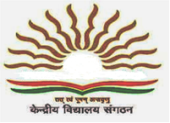 ANALYSIS OF CBSE RESULT (AISSE & AISSCE) 2021-2022ANALYSIS OF CBSE RESULT (AISSE & AISSCE) 2021-2022ANALYSIS OF CBSE RESULT (AISSE & AISSCE) 2021-2022ANALYSIS OF CBSE RESULT (AISSE & AISSCE) 2021-2022ANALYSIS OF CBSE RESULT (AISSE & AISSCE) 2021-2022ANALYSIS OF CBSE RESULT (AISSE & AISSCE) 2021-2022ANALYSIS OF CBSE RESULT (AISSE & AISSCE) 2021-2022ANALYSIS OF CBSE RESULT (AISSE & AISSCE) 2021-2022ANALYSIS OF CBSE RESULT (AISSE & AISSCE) 2021-2022ANALYSIS OF CBSE RESULT (AISSE & AISSCE) 2021-2022ANALYSIS OF CBSE RESULT (AISSE & AISSCE) 2021-2022ANALYSIS OF CBSE RESULT (AISSE & AISSCE) 2021-2022ANALYSIS OF CBSE RESULT (AISSE & AISSCE) 2021-2022ANALYSIS OF CBSE RESULT (AISSE & AISSCE) 2021-2022ANALYSIS OF CBSE RESULT (AISSE & AISSCE) 2021-2022ANALYSIS OF CBSE RESULT (AISSE & AISSCE) 2021-2022ANALYSIS OF CBSE RESULT (AISSE & AISSCE) 2021-2022ANALYSIS OF CBSE RESULT (AISSE & AISSCE) 2021-2022ANALYSIS OF CBSE RESULT (AISSE & AISSCE) 2021-2022ANALYSIS OF CBSE RESULT (AISSE & AISSCE) 2021-2022ANALYSIS OF CBSE RESULT (AISSE & AISSCE) 2021-2022ANALYSIS OF CBSE RESULT (AISSE & AISSCE) 2021-2022ANALYSIS OF CBSE RESULT (AISSE & AISSCE) 2021-2022Generated through : NEUTEK Result Master Pro on 22 Jul 2022Generated through : NEUTEK Result Master Pro on 22 Jul 2022Generated through : NEUTEK Result Master Pro on 22 Jul 2022Generated through : NEUTEK Result Master Pro on 22 Jul 2022Generated through : NEUTEK Result Master Pro on 22 Jul 2022Generated through : NEUTEK Result Master Pro on 22 Jul 2022Generated through : NEUTEK Result Master Pro on 22 Jul 2022Generated through : NEUTEK Result Master Pro on 22 Jul 2022Generated through : NEUTEK Result Master Pro on 22 Jul 2022Generated through : NEUTEK Result Master Pro on 22 Jul 2022Generated through : NEUTEK Result Master Pro on 22 Jul 2022Generated through : NEUTEK Result Master Pro on 22 Jul 2022Generated through : NEUTEK Result Master Pro on 22 Jul 2022Generated through : NEUTEK Result Master Pro on 22 Jul 2022Generated through : NEUTEK Result Master Pro on 22 Jul 2022Generated through : NEUTEK Result Master Pro on 22 Jul 2022Generated through : NEUTEK Result Master Pro on 22 Jul 2022Generated through : NEUTEK Result Master Pro on 22 Jul 2022Generated through : NEUTEK Result Master Pro on 22 Jul 2022Generated through : NEUTEK Result Master Pro on 22 Jul 2022Generated through : NEUTEK Result Master Pro on 22 Jul 2022Generated through : NEUTEK Result Master Pro on 22 Jul 2022Generated through : NEUTEK Result Master Pro on 22 Jul 2022AISSE - Class X - Result AnalysisAISSE - Class X - Result AnalysisAISSE - Class X - Result AnalysisAISSE - Class X - Result AnalysisAISSE - Class X - Result AnalysisAISSE - Class X - Result AnalysisAISSE - Class X - Result AnalysisAISSE - Class X - Result AnalysisAISSE - Class X - Result AnalysisAISSE - Class X - Result AnalysisAISSE - Class X - Result AnalysisAISSE - Class X - Result AnalysisAISSE - Class X - Result AnalysisAISSE - Class X - Result AnalysisAISSE - Class X - Result AnalysisAISSE - Class X - Result AnalysisAISSE - Class X - Result AnalysisAISSE - Class X - Result AnalysisAISSE - Class X - Result AnalysisAISSE - Class X - Result AnalysisClassNo. of studentsNo. of studentsNo. of studentsNo. of studentsPass%P.I.Number of Grades (Considering only 5 main academic subjects excluding Phy. Edn.)Number of Grades (Considering only 5 main academic subjects excluding Phy. Edn.)Number of Grades (Considering only 5 main academic subjects excluding Phy. Edn.)Number of Grades (Considering only 5 main academic subjects excluding Phy. Edn.)Number of Grades (Considering only 5 main academic subjects excluding Phy. Edn.)Number of Grades (Considering only 5 main academic subjects excluding Phy. Edn.)Number of Grades (Considering only 5 main academic subjects excluding Phy. Edn.)Number of Grades (Considering only 5 main academic subjects excluding Phy. Edn.)Number of Grades (Considering only 5 main academic subjects excluding Phy. Edn.)Number of students securing Marks % betweenNumber of students securing Marks % betweenNumber of students securing Marks % betweenNumber of students securing Marks % betweenNumber of students securing Marks % betweenClassAppPassCompFailPass%P.I.A1A2B1B2C1C2D1D2E90 & above75 to 89.9 60 to 74.945 to 59.933 to 44.9Class X1151141099.1358.4862837094876567461113146224AISSCE - Class XII - Result AnalysisAISSCE - Class XII - Result AnalysisAISSCE - Class XII - Result AnalysisAISSCE - Class XII - Result AnalysisAISSCE - Class XII - Result AnalysisAISSCE - Class XII - Result AnalysisAISSCE - Class XII - Result AnalysisAISSCE - Class XII - Result AnalysisAISSCE - Class XII - Result AnalysisAISSCE - Class XII - Result AnalysisAISSCE - Class XII - Result AnalysisAISSCE - Class XII - Result AnalysisAISSCE - Class XII - Result AnalysisAISSCE - Class XII - Result AnalysisAISSCE - Class XII - Result AnalysisAISSCE - Class XII - Result AnalysisAISSCE - Class XII - Result AnalysisAISSCE - Class XII - Result AnalysisAISSCE - Class XII - Result AnalysisAISSCE - Class XII - Result AnalysisClass / StreamNo. of studentsNo. of studentsNo. of studentsNo. of studentsPass%P.I.Number of Grades (Considering only 5 main academic subjects excluding Phy. Edn.)Number of Grades (Considering only 5 main academic subjects excluding Phy. Edn.)Number of Grades (Considering only 5 main academic subjects excluding Phy. Edn.)Number of Grades (Considering only 5 main academic subjects excluding Phy. Edn.)Number of Grades (Considering only 5 main academic subjects excluding Phy. Edn.)Number of Grades (Considering only 5 main academic subjects excluding Phy. Edn.)Number of Grades (Considering only 5 main academic subjects excluding Phy. Edn.)Number of Grades (Considering only 5 main academic subjects excluding Phy. Edn.)Number of Grades (Considering only 5 main academic subjects excluding Phy. Edn.)Number of students securing Marks % betweenNumber of students securing Marks % betweenNumber of students securing Marks % betweenNumber of students securing Marks % betweenNumber of students securing Marks % betweenClass / StreamAppPassCompFailPass%P.I.A1A2B1B2C1C2D1D2E90 & above75 to 89.9 60 to 74.945 to 59.933 to 44.9Class XII - All12412400100.0070.301321201236576433427017653750Science454500100.0070.944041602627169606241500Commerce404000100.0068.19434036112814141407181140Humanities393900100.0071.7349392728211311704231110VocationalNOT APPLICABLE